Vzdelávacie Stredisko, s.r.o.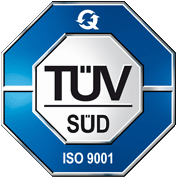 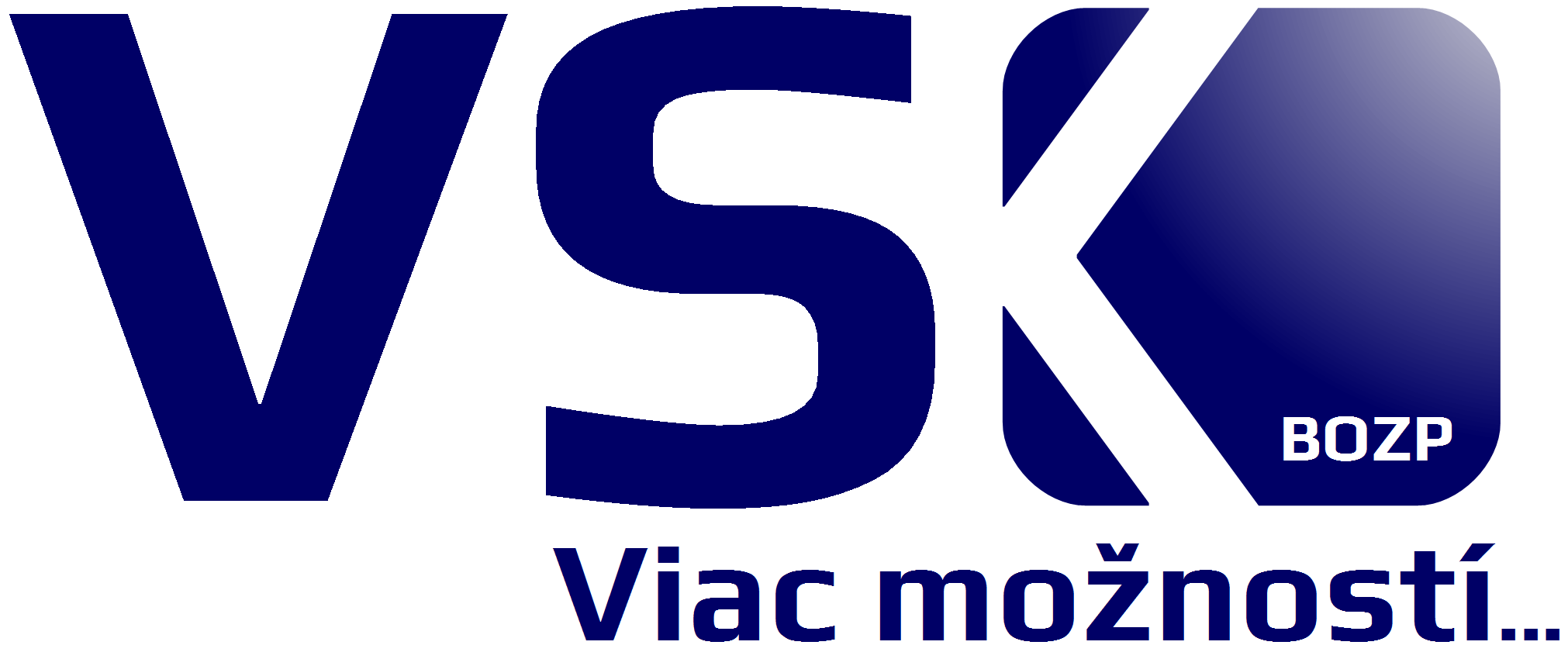 Študentská 1/A ♥ 040 01 Košice ♥ 0918 871 917 ♥ www.vsKovac.sk_____________________________________________________________________	   * správne zakrúžkujte, nesprávne prečiarknite	01.0 KR PdK-v1.28 hz__lskr 1/1Prihláška do kurzu a na skúškuPrihláška do kurzu a na skúškuPrihláška do kurzu a na skúškuPrihláška do kurzu a na skúškuPrihláška do kurzu a na skúškuPrihláška do kurzu a na skúškuPrihláška do kurzu a na skúškuObsluha krovinorezovObsluha krovinorezovObsluha krovinorezovObsluha krovinorezovObsluha krovinorezovObsluha krovinorezovObsluha krovinorezovOsobné údajeOsobné údajeOsobné údajeOsobné údajeOsobné údajeOsobné údajeOsobné údajeMeno a priezvisko: .........................................................................................................................................................................................Meno a priezvisko: .........................................................................................................................................................................................Meno a priezvisko: .........................................................................................................................................................................................Meno a priezvisko: .........................................................................................................................................................................................Meno a priezvisko: .........................................................................................................................................................................................Meno a priezvisko: .........................................................................................................................................................................................Meno a priezvisko: .........................................................................................................................................................................................Dátum narodenia: ............................................................................................................................................................................................Dátum narodenia: ............................................................................................................................................................................................Dátum narodenia: ............................................................................................................................................................................................Dátum narodenia: ............................................................................................................................................................................................Dátum narodenia: ............................................................................................................................................................................................Dátum narodenia: ............................................................................................................................................................................................Dátum narodenia: ............................................................................................................................................................................................Trvalé bydlisko: ................................................................................................................................................................................................Trvalé bydlisko: ................................................................................................................................................................................................Trvalé bydlisko: ................................................................................................................................................................................................Trvalé bydlisko: ................................................................................................................................................................................................Trvalé bydlisko: ................................................................................................................................................................................................Trvalé bydlisko: ................................................................................................................................................................................................Trvalé bydlisko: ................................................................................................................................................................................................Telefón a e-mail: ..............................................................................................................................................................................................Telefón a e-mail: ..............................................................................................................................................................................................Telefón a e-mail: ..............................................................................................................................................................................................Telefón a e-mail: ..............................................................................................................................................................................................Telefón a e-mail: ..............................................................................................................................................................................................Telefón a e-mail: ..............................................................................................................................................................................................Telefón a e-mail: ..............................................................................................................................................................................................Fakturačné údaje organizácie: ...............................................................................................................................................................Fakturačné údaje organizácie: ...............................................................................................................................................................Fakturačné údaje organizácie: ...............................................................................................................................................................Fakturačné údaje organizácie: ...............................................................................................................................................................Fakturačné údaje organizácie: ...............................................................................................................................................................Fakturačné údaje organizácie: ...............................................................................................................................................................Fakturačné údaje organizácie: ....................................................................................................................................................................................................................................................................................................................................................................................................... ........................................................................................................................................................................................................................................ ........................................................................................................................................................................................................................................ ........................................................................................................................................................................................................................................ ........................................................................................................................................................................................................................................ ........................................................................................................................................................................................................................................ ........................................................................................................................................................................................................................................ ........................................................................................................................................................................................................................................ ........................................................................................................................................................................................................................................ ........................................................................................................................................................................................................................................ ........................................................................................................................................................................................................................................ ........................................................................................................................................................................................................................................ ........................................................................................................................................................................................................................................ ........................................................................................................................................................................................................................................ Súhlasím so spracovaním mojich osobných údajov uvedených v tejto prihláške Vzdelávacím strediskom v zmysle zákonných požiadaviek na žiadateľa o získanie odbornej spôsobilosti
na dobu neurčitú a nepožadujem zaslanie oznámenia o oprave a likvidácii osobných údajov.Súhlasím so spracovaním mojich osobných údajov uvedených v tejto prihláške Vzdelávacím strediskom v zmysle zákonných požiadaviek na žiadateľa o získanie odbornej spôsobilosti
na dobu neurčitú a nepožadujem zaslanie oznámenia o oprave a likvidácii osobných údajov.Súhlasím so spracovaním mojich osobných údajov uvedených v tejto prihláške Vzdelávacím strediskom v zmysle zákonných požiadaviek na žiadateľa o získanie odbornej spôsobilosti
na dobu neurčitú a nepožadujem zaslanie oznámenia o oprave a likvidácii osobných údajov.Súhlasím so spracovaním mojich osobných údajov uvedených v tejto prihláške Vzdelávacím strediskom v zmysle zákonných požiadaviek na žiadateľa o získanie odbornej spôsobilosti
na dobu neurčitú a nepožadujem zaslanie oznámenia o oprave a likvidácii osobných údajov.Súhlasím so spracovaním mojich osobných údajov uvedených v tejto prihláške Vzdelávacím strediskom v zmysle zákonných požiadaviek na žiadateľa o získanie odbornej spôsobilosti
na dobu neurčitú a nepožadujem zaslanie oznámenia o oprave a likvidácii osobných údajov.podpis žiadateľapodpis žiadateľaSkúškaSkúškaSkúškaSkúškaSkúškaSkúškaSkúškaPotvrdzujeme, že žiadateľ na skúške vyhovel – nevyhovel*.Potvrdzujeme, že žiadateľ na skúške vyhovel – nevyhovel*.Potvrdzujeme, že žiadateľ na skúške vyhovel – nevyhovel*.Potvrdzujeme, že žiadateľ na skúške vyhovel – nevyhovel*.Potvrdzujeme, že žiadateľ na skúške vyhovel – nevyhovel*.Potvrdzujeme, že žiadateľ na skúške vyhovel – nevyhovel*.Potvrdzujeme, že žiadateľ na skúške vyhovel – nevyhovel*.V .................................................................................. dňa .......................................................V .................................................................................. dňa .......................................................V .................................................................................. dňa .......................................................V .................................................................................. dňa .......................................................V .................................................................................. dňa .......................................................V .................................................................................. dňa .......................................................V .................................................................................. dňa .......................................................podpis člena skúšobnej komisiepodpis člena skúšobnej komisiepodpis predsedu skúšobnej komisie